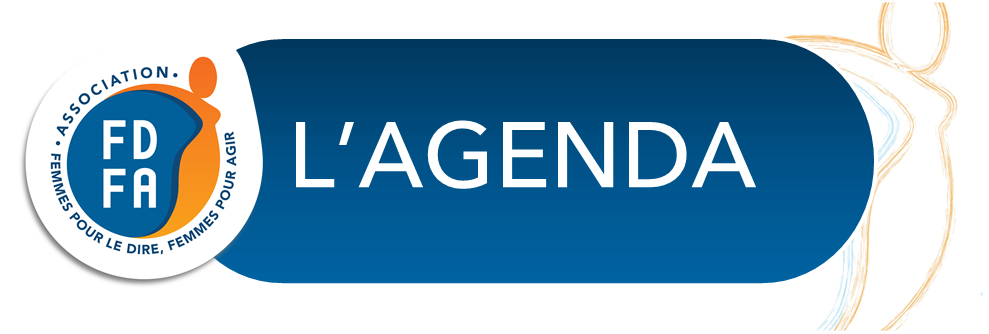 L’actualité de FDFA  Juillet 2020L’ÉDITO	1POUR NOUS JOINDRE	2ÉCOUTE VIOLENCES FEMMES HANDICAPÉES – 01 40 47 06 06	2SOLIDARITÉ !	3LE COIN DES BÉNÉVOLES	4LES PERMANENCES & ATELIERS	4LE CONFINEMENT / DÉCONFINEMENT ET VOUS	4FDFA VOUS DONNE RENDEZ-VOUS	5REPÉRÉ POUR VOUS	6QUOI DE NEUF SUR LA TOILE	6ESPACE CULTURE	8L’ÉDITOLe premier semestre de cette étrange année s’achève et nous ne savons plus très bien où nous en sommes. La vie semble reprendre ses droits même si nous ne sortons plus sans nos masques sur le visage et la fiole de gel hydro-alcoolique à portée de main. Ce sont de nouvelles normes auxquelles il faut se plier sous peine de subir des regards d’opprobre dans la rue ou chez l’épicier. Distanciation, précautions : nous devons réinventer notre vie sociale à la lumière de ces recommandations, avec en toile de fond cette incertitude, cette in-tranquillité, cette possibilité que nous connaissons toutes et tous.   Alors, à l’association aussi, nous sommes prudentes. Nous avons repoussé notre Assemblée Générale à septembre, espérant que nous pourrons nous retrouver pour regarder ensemble vers l’avenir de FDFA et nous projeter au-delà de cette année surprenante.Car c’est bien ce qui nous manque à toutes et à tous : nous voir, nous parler, nous retrouver, vivre ensemble, partager, réfléchir, échanger… Aussi, nous espérons qu’une fois l’été passé, nous pourrons rouvrir définitivement notre local associatif, reprendre nos activités habituelles, vous accueillir pour les ateliers… Bref, faire des projets pour vous et avec vous !Nous avons déjà une date pour une soirée littéraire à la Cité Audacieuse : ce sera le 14 septembre. Les inscriptions sont ouvertes.Nous travaillons avec nos partenaires pour de nouveau pouvoir vous proposer des Journées de Solidarité avec des entreprises avant la fin de l’année. Nos administratrices et administrateurs continuent de porter la voix des femmes handicapées dans les groupes de travail et de réflexion du Haut Conseil à l’Egalité entre les femmes et les hommes, de la MIPROF, du CNCPH, du Collectif Ensemble Contre le Sexisme et bien d’autres encore…Et comme toujours, FDFA demeure présente et active sur les réseaux sociaux. N’oubliez pas de vous abonner pour ne rien manquer de nos actualités, en particulier les sorties des pastilles de la collection de vidéos « Blandine Métayer lit Maudy Piot ». Nous vous donnons rendez-vous fin juillet pour le numéro estival de votre infolettre et vous souhaitons de passer un bel été ![sommaire]POUR NOUS JOINDRELes salariées de l’association sont en télétravail aux horaires habituels d’ouverture de l’association, c’est-à-dire du lundi au vendredi de 10h à 13h et de 14h à 18h. En dehors de ces horaires, nous vous remercions de respecter notre droit à la déconnexion.L’association fermera pour congés estivaux entre le vendredi 31 juillet au soir et le lundi 24 août au matin.Pour nous contacter :Marie Conrozier, chargée de mission Lutte contre les violences : marie.conrozier@fdfa.fr // 01 43 21 21 47Isabelle Dumont, chargée de mission Communication et Développement associatif : isabelle.dumont@fdfa.fr // 01 43 21 21 07Les coprésidentes demeurent joignables par courriel :Claire Desaint : claire.desaint@fdfa.frDanielle Michel-Chich : danielle.michel-chich@fdfa.frCatherine Nouvellon : catherine.nouvellon@fdfa.frÉCOUTE VIOLENCES FEMMES HANDICAPÉES – 01 40 47 06 06Notre numéro d’écoute est de nouveau joignable aux horaires habituels : le lundi de 10 h à 13 h et de 14 h 30 à 17 h 30 et le jeudi de 10 h à 13 h.01 40 47 06 06Si le numéro est occupé pendant ces plages d’ouverture, nous vous invitons à renouveler votre appel ou à laisser vos coordonnées sur la boîte vocale.Pour les personnes déficientes auditives, une adresse courriel est à votre disposition pour nous joindre : ecoute@fdfa.fr En dehors de ces horaires, vous pouvez contacter le 3919 (Violences Femmes Info) désormais ouvert 7j/7 de 9 h à 19 h ou le 114 par SMS.La plateforme arretonslesviolences.gouv.fr, mise en place par le gouvernement, reste active 24/7j et permet de dialoguer avec des forces de l’ordre formées aux violences sexistes et sexuelles de manière anonyme et sécurisée.En cas d’urgence, composez le 17.Retrouvez les dispositifs sur https://www.centre-hubertine-auclert.fr/article/agir-pendant-le-confinement-les-dispositifs-pour-les-femmes-victimes-de-violences (l’article est mis à jour régulièrement).SOLIDARITÉ !Je navigue avec LiloVous pouvez nous financer gratuitement en utilisant Lilo pour vos recherches quotidiennes sur le net.Pour découvrir ce nouveau moteur et nous financer gratuitement, c'est très simple :Se rendre sur http://www.lilo.org/?utm_source=ecoute-violences-femmes-handicapees  pour utiliser le moteur de recherche Lilo.Cumuler au minimum 50 gouttes d'eau.Aller sur la fiche projet http://www.lilo.org/fr/ecoute-violences-femmes-handicapees/?utm_source=ecoute-violences-femmes-handicapees et verser au minimum 50 gouttes d'eau la première fois que vous nous versez vos gouttes d'eau (les fois suivantes, c'est à souhait).Faire ses recherches au quotidien avec Lilo pour gagner des gouttes d'eau.Reverser régulièrement ses gouttes d'eau, en se rendant directement sur la fiche projet http://www.lilo.org/fr/ecoute-violences-femmes-handicapees/?utm_source=ecoute-violences-femmes-handicapees Simple à installer, Lilo fonctionne aussi bien sur PC que sur tablette et smartphone. Pour les tablettes et smartphone, il suffit d’installer l’application.Sur PC, tout vous est expliqué pas à pas sur https://www.lilo.org/fr/ : il suffit de cliquer sur « Choisir Lilo comme moteur de recherche ».Merci d’utiliser Lilo pour vos recherches. Merci de diffuser le plus largement possible l’information. C’est en créant une importante communauté d’internautes utilisant Lilo que nous pourrons soutenir efficacement notre projet ! Bonne navigation avec Lilo. [sommaire]LE COIN DES BÉNÉVOLESRelevé d’heures de bénévolat – déclaration mensuelleVous participez activement aux actions de l’association Femmes pour le Dire, Femmes pour Agir – FDFA en étant bénévole.Nous vous remercions de votre engagement et de votre don de temps qui permettent à notre association de faire avancer et progresser la citoyenneté des femmes en situation de handicap.Comme vous le savez, afin de simplifier la collecte et la compilation des heures effectuées par chaque bénévole, nous avons créé un outil collaboratif : le formulaire en ligne !Nous vous invitons à déclarer les heures de bénévolat que vous avez effectuées à la fin de chaque mois sur : https://webquest.fr/?m=81676_heures-de-benevolat-2020  Pour toute question sur ce formulaire, merci de contacter Emilie, l’administratrice qui se charge de compiler les données : emiliefdfa@gmail.com [sommaire]LES PERMANENCES & ATELIERSReprise partielle, à distance, de certains atelier et permanence. ATTENTION : aucun accueil ne se fera au local associatif.La permanence juridique est de nouveau activeCatherine, avocate, vous répondra par téléphone les jeudis 16 et 30 juillet sur rendez-vous uniquement entre 14h et 16h.Merci de contacter Marie : marie.conrozier@fdfa.fr // 01 43 21 21 47 Atelier informatique A partir du lundi 8 juin, l’atelier numérique reprend sous la forme de consultations individuelles par téléphone. Il convient de s’inscrire auprès de Marie (01 43 21 21 47) afin de prendre rendez-vous et d’énoncer l’objet de la demande. Un des animateurs vous contactera ensuite par téléphone à l’heure dite. Plage horaire des consultations « questions / réponses » : de 14 h à 16 h[sommaire]LE CONFINEMENT / DÉCONFINEMENT ET VOUSBlandine Métayer lit Maudy PiotNotre marraine a mis à profit son temps de confinement pour enregistrer de courtes vidéos dans lesquelles elle lit des textes extraits de Mes Yeux s’en sont allés – Variations sur le thème des perdant la vue.L’objectif est de « faire découvrir la pensée, la parole de Maudy Piot, femme inspirante et engagée. » Blandine vous donne rendez-vous chaque vendredi à 13 h pour découvrir ces pastilles inédites sur notre chaîne YouTube.Fenêtre(s) : une fresque collectiveLaissez votre imagination s’évader et parler votre créativité !Fenêtre sur cour, fenêtre sur rue déserte, fenêtre en ville ou à la campagne… Fenêtre, invitation perpétuelle vers l’ailleurs…Mettons à profit ce confinement imposé pour tenter la grande évasion créative ! Nous vous invitons toutes et tous à écrire et à créer autour de la thématique « Fenêtre(s) ».Inspirations : les applaudissements à la fenêtre, le monde à ma fenêtre, la fenêtre de l’humour, fenêtre sur la poésie, le printemps à ma fenêtre, convivialité aux fenêtres, le soleil par la fenêtre, fenêtre sur le monde, le jardin à ma fenêtre, fenêtre sur court/cours, l'art à ma fenêtre, regards par la fenêtre, par ma fenêtre je vois...Modalités pratiques : sur des carrés de 15cm sur 15cm (carton, canson, papier ou autres), imaginez des dessins, peinture, photos, textes, collages, etc.Ces créations individuelles seront rassemblées pour former une fresque collective autour de cette période inédite.Finalité : cette fresque murale collective sera accrochée dans le local associatif et nous permettra de nous retrouver autour d’un vernissage "déconfinement". Un immense merci à Isabelle Martelet, animatrice de l’atelier d’écriture mieux-être, pour cette idée originale !Du côté de la MDPH de ParisL’accueil physique de la MDPH de Paris est ouvert de 9 h à 16 h (dernier ticket distribué à 15 h 30), sans rendez-vous du lundi au vendredi et l’accueil LSF, les lundis et mardis de 9 h à 13 h et de 14 h à 15 h 30, sans rendez-vous.Il est conseillé, SAUF URGENCE, de continuer à privilégier le téléphone, 01 53 32 39 39, de 9 h à 16 h, du lundi au vendredi, et le mail contact@mdph.paris.fr, afin de respecter les mesures de distanciation sociale et les préconisations sanitaires en cette période.ATTENTION : l’accueil est limité et dans le respect de consignes sanitaires strictes. L’attente peut être plus longue et plus importante :Limitation du nombre de personnes en salle d’attente (12 personnes) et à l'accueil LSF (6 personnes)Désinfection des mains obligatoirePort du masque recommandé (affichage à l’entrée)Respect de la distanciation sociale.Le site Internet https://handicap.paris.fr/ et les réseaux sociaux MDPH sont régulièrement mis à jour. N'hésitez pas à les consulter et à suivre la MDPH sur Twitter et LinkedIn.Permanence accessible et gratuite COVID-19Droit Pluriel tient une permanence juridique gratuite et 100% accessible. Toute personne en situation de handicap, tout aidant, toute association peut contacter cette permanence 7 jours sur 7 par téléphone, par mail ou par vidéo en langue des signes. Vous trouverez ici toutes les informations : https://droitpluriel.fr/urgence-covid19/ [sommaire]FDFA VOUS DONNE RENDEZ-VOUSLundi 14 septembre – Soirée littéraire à la Cité AudacieuseA l’invitation de la Fondation des Femmes, FDFA organisera une soirée littéraire dans le cadre de la programmation culturelle de la Cité Audacieuse, premier lieu dédié au rayonnement des droits des femmes et de l’égalité entre les femmes et les hommes en France.Au menu de cet événement dans ce nouveau lieu : des moments d’échanges et de rencontres avec des autrices et des auteurs adhérent·es de notre association, des lectures, des invité·es surprise, une séance de dédicaces et le pot de l’amitié…Le programme définitif et les modalités de participation seront prochainement annoncés mais vous pouvez d’ores et déjà bloquer la date dans votre agenda.Cité Audacieuse – 9, rue de Vaugirard – 75006 PARISHoraires : de 18 h 30 à 20 h 30.Entrée gratuite mais inscription obligatoire.Pour s’inscrire : https://www.helloasso.com/associations/femmes-pour-le-dire-femmes-pour-agir-fdfa/evenements/soiree-litteraire-a-la-cite-audacieuse-14-septembre-2020 [sommaire]REPÉRÉ POUR VOUS7 juillet - Trophées Femmes en EA Live TV Interactive sur handireseau.fr Tout au long de la journée vous pourrez participer à tous les ateliers, conférences de votre choix et suivre en direct les tables rondes ainsi que la cérémonie de remise des Trophées depuis votre ordinateur ou votre mobile, exclusivement sur www.handireseau.fr Inscriptions et programme : https://www.handireseau.fr/events/trophees-femmes-en-ea-live-tv-interactive/QUOI DE NEUF SUR LA TOILERetrouvez toutes nos informations en textes ou en images sur notre site : http://fdfa.fr  Ce mois-ci, découvrez :Recommandations du Haut Conseil à l’Egalité : http://fdfa.fr/le-hce-lega-conditionnalite-comme-moteur-de-sortie-de-crise/Déconfinement ? http://fdfa.fr/fdfa_tres_active/Les Mots de Maudy dits par Blandine Métayer : http://fdfa.fr/blandine-metayer-lit-des-paroles-de-maudy-piot/Le billet d’humeur d’Olivier… Nous serons tristes en Juin cette année. Nous resterons masqué.es. Il n’y aura pas d’odeur de frites ni de reflets de guirlandes dans les verres. Nos oreilles ne se blesseront pas aux désaccords des guitares et aux larsens de fin de soirée. Les belles ne nous joueront pas ces balades d’été qui font vibrer leurs violons et briller leurs yeux d’envies de danser… [lire la suite]Retrouvez aussi votre association sur les réseaux sociaux :Facebook : www.facebook.com/fdfa15  Twitter : https://twitter.com/FDFA_Contact LinkedIn : https://www.linkedin.com/company/fdfa-–-femmes-pour-le-dire-femmes-pour-agir/  Aimez ces pages pour recevoir automatiquement les nouvelles de votre association !FDFA sur YouTube : https://www.youtube.com/channel/UCR0Vtt_AVAPbHI6vbzFshsQ Ailleurs sur la Toile :HANDICAP :Un portail unique d’informations et de services sur le handicapMon Parcours Handicap est une plateforme d’information, d’orientation et de services pour les personnes en situation de handicap et leurs proches aidants : droits, aides et démarches, formation professionnelle, emploi et vie professionnelle…https://www.monparcourshandicap.gouv.fr/Une nouvelle appli de géolocalisationDisponible gratuitement sur Android et iOS, l’application Aurizone est un GPS pour piéton permettant, dans les bâtiments équipés, d’être géolocalisé·e, d’obtenir une description vocale des lieux et d’y être guidé·e pas à pasLe nouveau Palais de Justice de Paris, le Ministère des Armées, des boutiques Orange, des bâtiments L’Oréal, la maison de Victor Hugo et la gare d’Aix-en-Provence… Aurizone est disponible dans 12 bâtiments, en France mais aussi en Asie, à Singapour et à Bangkok.« Dans ma tête »L’objectif de la série documentaire Dans ma tête est d’être au plus proche du vécu et de ressenti de 10 jeunes atteints de troubles psychiques, afin de tenter de comprendre au mieux leur quotidien quand on souffre par exemple d’anorexie, de phobie scolaire, de bipolarité ou encore de mal être, de dépression...Dans chaque épisode, Océane, journaliste et réalisatrice, part à la rencontre d’un·e jeune qui nous raconte son histoire et définit son trouble avec ses propres mots. Cette série de portraits montre les différentes voies possibles d’épanouissement personnel, de guérison mais aussi, de chemins à suivre, qu’ils soient médicaux ou psychologiques. Dans ma tête contribue à briser les tabous et les clichés qui entourent la santé mentale des jeunes et donne des clés à celles et ceux qui pourraient se sentir concerné·es.https://www.france.tv/slash/dans-ma-tete/« Handicap : le contrat social invalide » - #DATAGUEULE 97 – Avec Anne-Sarah KertudoLe handicap dit surtout le regard d'un groupe social se considérant "valide" sur un autre qu'il estime "invalide".Combien de personnes en situation de handicap en France ? La confusion des chiffres dit bien le trouble de la qualification. En 2017, 1,16 millions de personnes sont bénéficiaires de l'Allocation Adultes Handicapés. Mais 12 millions déclareraient avoir un problème de santé depuis au moins 6 mois et rencontrer des difficultés importantes dans leurs activités quotidiennes ou avoir eu un accident de travail dans l’année.En 2018, l'Insee dénombrait 2,8 million de personnes de 15 à 64 ans ayant une reconnaissance administrative du handicap qui devrait leur garantir un emploi, grâce à la loi de 1987. Or seules près d'un million de personnes considérées comme handicapées travaillent. Faut-il rappeler pourtant que l'enjeu n'est pas de gommer la singularité, mais bien d'admettre la différence ? Qu'adapter les institutions, ce n'est pas faire une faveur aux personnes en situation de handicap ? Qu'il ne s'agit pas d'un privilège accordé ? Ne pas discriminer ne signifie pas traiter à l'identique mais offrir les aménagements nécessaires à ceux et celles qui en ont besoin.https://www.youtube.com/watch?v=ohFUlAW_ylQ&feature=youtu.beVIOLENCESEnquête Violences et handicapsA l’initiative du CHU de Nice, une enquête anonyme « La vie au sein des familles et des couple : A-t-elle changé pendant le confinement ? » est disponible en ligne.Elle a pour objectif d’appréhender ce qu’ont été les violences intra familiales et conjugales et leurs éventuelles évolutions pendant le confinement. Cette enquête s’adresse aux femmes de plus de 15 ans, qui vivent sous le même toit que son/sa partenaire ou non et qui résident en France. Date limite pour la réponse : 10 juillethttps://docs.google.com/forms/d/e/1FAIpQLScnVtUV36DolrjYbwMkrINaEcjAVo8xP9eU8-iZJGZt9PQynQ/viewform?vc=0&c=0&w=1 Enquête Prise en charge des femmes victimes de violences Dans le cadre d’un doctorat et en collaboration avec le Centre Hubertine Auclert, une étudiante en médecine lance un questionnaire pour évaluer la perception, par les femmes victimes de violences, de leur prise en charge par leur médecin traitant.Cette enquête s’adresse aux femmes victimes de violences conjugales avec comme objectif de se demander comment améliorer le rôle du médecin dans un contexte de violences conjugales.https://forms.office.com/Pages/ResponsePage.aspx?id=MhhzmNpARkWSA_aDkIAAUZKSfSwGzhJDgjDxZ1kpUydUNkFORlBIVEpEVDFJTlZPODVPT0lGVVBERy4u DISCRIMINATIONSLa crise sanitaire a renvoyé les femmes aux archaïsmes de leur condition aussi le Collectif Ensemble Contre le Sexisme dont FDFA est membre a publié une tribune sur Mediapart proposant 15 mesures concrètes pour un déconfinement antisexiste https://blogs.mediapart.fr/ensemble-contre-le-sexisme/blog/300520/pour-un-plan-de-deconfinement-antisexiste PétitionPour que la moitié des fonds européens liés à la crise du Covid-19 soient dédiés aux femmes, en première ligne de cette crise, et les premières victimes des impacts négatifs, notamment économiques, de cette dernière.Vous trouverez plus d'informations sur le lien même de la pétition :https://you.wemove.eu/campaigns/halfofit-nous-demandons-la-moitie-des-fonds-corona-pour-les-femmes  [sommaire]ESPACE CULTUREAccès Culture présente le Théâtre chez soi : Le Jeu de l’Amour et du Hasard de MarivauxCette pièce, écrite à la fin du 17ème siècle et mise en scène par Catherine Hiegel, nous conte l'histoire de deux promis qui ont la même idée sans le savoir : se présenter à l’abri sous un masque, et scruter le cœur de l’autre... La captation vidéo d’environ 2h est visible jusqu’au 13 mars 2021. Attention, elle ne débute qu'à partir d'1 minute et 6 secondes. Elle est accessible à cette adresse : https://www.france.tv/france-5/au-theatre-chez-soi/1553197-le-jeu-de-l-amour-et-du-hasard.htmlVous pouvez télécharger le programme détaillé https://accesculture.org/wp-content/uploads/2020/06/Braille_LeJeudelAmouretduHasard.pdf [sommaire]Rédactrice : Isabelle DUMONT © FDFA – Juin 2020